Co-Int Maths – Les taux & les coefficientsEntrainement 3Vous êtes salarié d’une entreprise….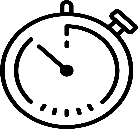 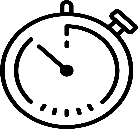 Calculer le plus rapidement possible l’évolution de votre prime annuelle d’assiduité de 200 € ! Arrondir au centime d’euro 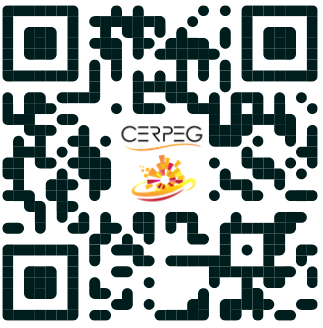 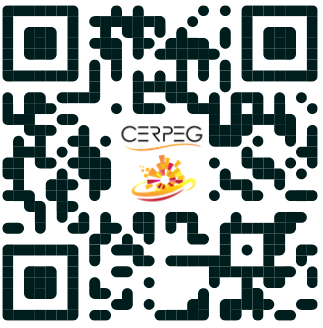 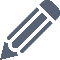 En présentant le montant de la prime pour chaque année (annexe 1)En calculant l’évolution de la prime de l’année 20N à 20N+5 (annexe 2)  En renseignant la page web 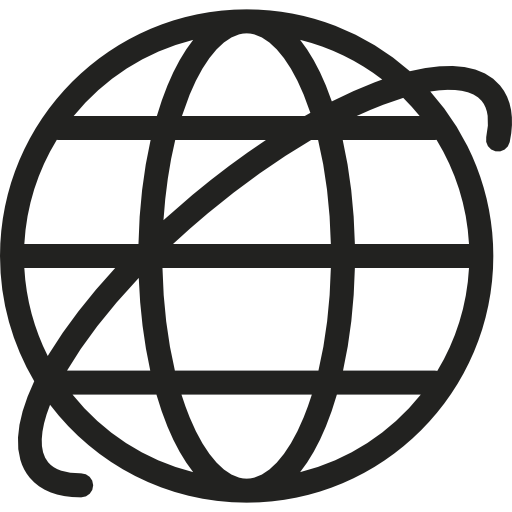  « Entrainement 3 – L’évolution de la prime annuelle d’un salarié »Document – Pourcentage d’évolution de la primeAnnexe 1 – Montant de la prime attribuée* Coefficient multiplicateurAnnexe 2 – Évolution de VOTRE prime de 20N à 20N+5Mon atelier pour m’entrainer à…Calculer des pourcentagesCalculer des taux d’évolutionUtiliser un coefficient multiplicateurAnnéeÉvolutionen %20N+1+ 10 %20N+2+ 08 %20N+3+ 05 %20N+4+ 03 %20N+5+ 02 %AnnéeÉvolutionen %CoeffMultipl*.Détail du calculMontantde la primeContrôle des résultats20N+120N+220N+320N+420N+5Évolutionde la prime20N20N+5Évolutionen eurosÉvolutionen %Montant de la primeDétail des calculs 